________’s Behavior Chart 
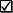 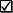 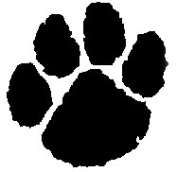 Total  ’sGoal 1: ____/____Goal 2: ____/____Goal 3: ____/____Parent Signature:___________________________________Comments:Date:Goal 1Goal 2 Goal 3Arrival & Morning MeetingSpecialsSocial StudiesScienceMathLunchRecessLanguage ArtsLanguage ArtsTOTALDate:Goal 1Goal 2 Goal 3Arrival & Morning MeetingSpecialsSocial StudiesScienceMathLunchRecessLanguage ArtsLanguage ArtsTOTALDate:Goal 1Goal 2 Goal 3Arrival & Morning MeetingSpecialsSocial StudiesScienceMathLunchRecessLanguage ArtsLanguage ArtsTOTALDate:Goal 1Goal 2 Goal 3Arrival & Morning MeetingSpecialsSocial StudiesScienceMathLunchRecessLanguage ArtsLanguage ArtsTOTALDate:Goal 1Goal 2 Goal 3Arrival & Morning MeetingSpecialsSocial StudiesScienceMathLunchRecessLanguage ArtsLanguage ArtsTOTAL